Subh Milis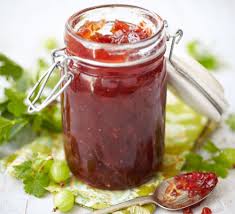 Bhí subh milisAr bhaschrann an doraisAch mhúch mé an CORRAÍIonaim a d’éirigh Mar Smaoinigh mé ar an láA bheas an baschrann glanAgus an lámh bheag ar IarraidhDéanta Lé : Luke OSSLé: Séamus o’Neill